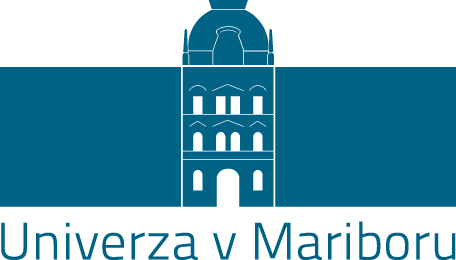 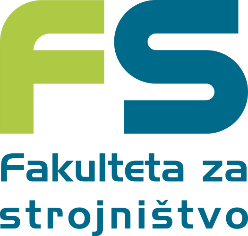 The doctoral dissertation outline proposaldoctoral study programme of the 3rd level
Doctoral school of the Faculty of Mechanical EngineeringTitle of the doctoral dissertation in the Slovenian languageTitle of doctoral dissertation in English languageMaribor, month YEARIn addition to the proposed doctoral dissertation title, the doctoral dissertation outline proposal intended for the doctoral dissertation topic application covers the following  points: Problem definition.	Problem definition includes brief, easy to comprehend introduction to the field of the scientific-research work, contemporary state of knowledge or research (e.g. state of the art) in the scientific-research field directly connected to the proposed topic (references to all relevant scientific-research literature are mandatory). Doctoral dissertation goals.2.1 Doctoral dissertation hypothesis.2.2 Expected unique scientific contribution.Assumptions and potential limitations.Intended research methods.Intended chapters and subchapters.	It shall be noted above or below the given structure which chapters (subchapters) are introducing new scientific-research findings of the student.Basic literature.	The above mentioned chapters of the outline proposal shall contain references to all sources mentioned here. Topic originality analysis.7.1 Demonstration of topic originality.7.2 Information on performed inquiries (in doctoral dissertation databases, patent databases, and in relevant databases of primary and secondary scientific publications).WoS database queries are required.The doctoral dissertation topic application shall also be in line with the following recommendations:The title of the doctoral dissertation shall accurately reflect the actual content of the work and shall be as brief as possible, without abbreviations, as well as terminologically and grammatically correct.Points 1, 2, 3, and 4 of the outline proposal shall in particular be written in a concise, brief, and succinct manner.  The outline proposal shall answer the question whether the submitted topic and issues the student intends to address in the dissertation provide the student with sufficient opportunity to make an independent and original contribution to the development of the relevant scientific-research field at a global level.The outline proposal of the doctoral dissertation shall be linguistically and grammatically correct.The outline proposal of the dissertation shall not exceed 20 pages from chapter 1 to 4, with font size 11, single line spacing, and 2.5-cm margins for all pages, including possible charts and pictures.Student:Name and SURNAMEStudy program:Doctoral school of the Faculty of Mechanical EngineeringSupervisor: Professional title, Name and Surname         Signature: Co-supervisor:Professional title, Name and Surname